Name: _______________	Entdeckungen an der HundertertafelName: _______________	Entdeckungen an der Hundertertafel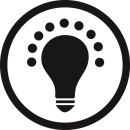 Was kannst du alles entdecken?Schreibe deine Entdeckungen in den Forscherbericht.Mein Forscherbericht:Was kannst du alles entdecken?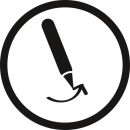 Markiere deine Entdeckungen in der Hundertertafel. 